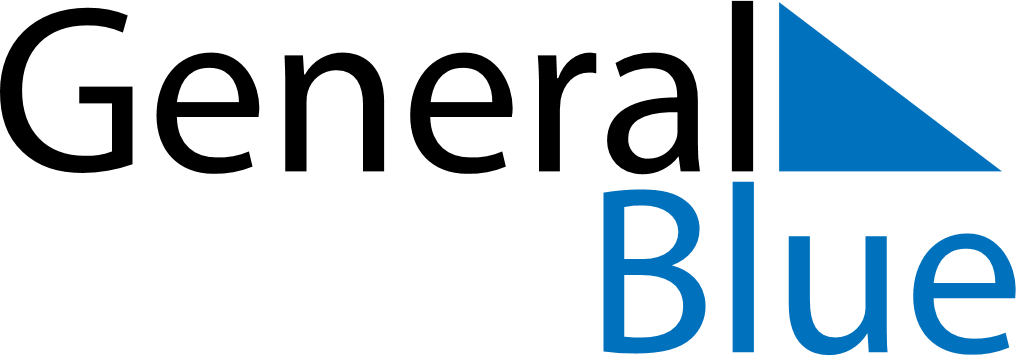 Quarter 1 of 2020MozambiqueQuarter 1 of 2020MozambiqueQuarter 1 of 2020MozambiqueQuarter 1 of 2020MozambiqueQuarter 1 of 2020MozambiqueJanuary 2020January 2020January 2020January 2020January 2020January 2020January 2020SUNMONTUEWEDTHUFRISAT12345678910111213141516171819202122232425262728293031February 2020February 2020February 2020February 2020February 2020February 2020February 2020SUNMONTUEWEDTHUFRISAT1234567891011121314151617181920212223242526272829March 2020March 2020March 2020March 2020March 2020March 2020March 2020SUNMONTUEWEDTHUFRISAT12345678910111213141516171819202122232425262728293031Jan 1: New Year’s DayFeb 3: Heroes’ Day